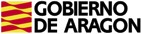 Departamento de Agricultura, Ganadería y Medio AmbienteModelo I bisComplemento de la solicitud de ayuda EDLL en el periodo 2014-2020: Beneficiarios individuales cooperaciónNº EXPEDIENTE	.	.	.(A asignar por el Grupo de Acción Local)TITULO DEL PROYECTODatos del solicitanteEl solicitante autoriza que se comprueben los datos de identidad a través de la Dir. Gral. de la Policía a los efectos de esta solicitud. En caso de NO  autorizar marque la casilla   y deberá aportar copia del DNI  ( Art.  28.2 Ley 39/2015 de 1 de   octubre, de Procedimiento Administrativo Común de las Administraciones Públicas)En caso de representación, datos del representanteEl representante autoriza que se comprueben los datos de identidad a través de la Dir. Gral. de la Policía a los efectos de    esta solicitud. En caso de NO autorizar marque la casilla y deberá aportar copia del DNI ( Art. 28.2 Ley 39/2015 de 1 de octubre, de Procedimiento Administrativo Común de las Administraciones Públicas)Datos bancariosIBAN	Código entidad	Oficina número	DC	Cuenta corriente o número libretaDECLARA:Ayudas de minimisNo haber recibido ayuda de minimis durante el año actual ni durante los dos años anteriores.Haber recibido ayuda de minimis durante el año actual o durante los dos años anteriores, indicando la procedencia y la cuantía según el siguiente detalle:Otras ayudas solicitadas a otros Organismos o Administraciones PúblicasNo ha solicitado ninguna otra ayuda para el mismo proyectoHa solicitado las ayudas para el mismo proyecto que se relacionan a continuación:Que conoce las condiciones establecidas por la Unión Europea, la Administración Central y el Gobierno de Aragón para la concesión de las ayudas que solicita.Que es titular del inmueble, el terreno o las instalaciones donde se realiza la inversión, en calidad de propietario, arrendatario o cesionario, o que posee un documento firmado por el promotor y el propietario por el cual ambos se comprometen a formalizar la cesión o el contrato de alquiler o venta, que será presentado antes del último pago de la ayuda y que tiene disponibilidad durante al menos cinco años desde que reciba el pago final.Disponer de los medios materiales y humanos necesarios para llevar a cabo de forma adecuada, tanto técnicamente como económicamente, las tareas correspondientes.Departamento de Agricultura, Ganadería y Medio AmbienteQue la cuenta donde se debe ingresar el importe de la ayuda incluida en el impreso de solicitud pertenece al beneficiario.Que no está sometido a las causas que impiden adquirir la condición de persona beneficiaria que establece el artículo 13 de la ley 38/2003 de 17 de noviembre General de Subvenciones.Que cumple las normas mínimas de medio ambiente y de higiene y bienestar de los animales, según proceda, de conformidad con la normativa comunitaria, estatal y autonómica.En caso de establecimientos turísticos, que dispone o ha solicitado informe del órgano administrativo correspondiente, que garantiza que la inversión se adecua a la normativa aplicable según el tipo de establecimiento.En caso necesario, que dispone o ha solicitado licencia ambiental de actividades clasificadas, según lo establecido en la Ley 11/2014, de 4 de diciembre, de Prevención y Protección Ambiental de Aragón.En caso necesario, que el proyecto de actuación ha sido sometido a evaluación ambiental o ha iniciado el trámite, según lo establecido en la Ley 11/2014, de 4 de diciembre, de Prevención y Protección Ambiental de Aragón.Que dispone o está en disposición de obtener los permisos, inscripciones, registros y/o cualesquiera otros requisitos que sean exigibles por la Comunidad Autónoma y/o municipio para el tipo de actividad de que se trate.Que las copias aportadas durante cualquier fase del procedimiento reproducen de manera fehaciente los documentos originales correspondientes.Que cuantos datos figuran en la solicitud son ciertos y se compromete a facilitar a la Administración, en el momento en que esta se lo indique, la documentación precisa para la resolución de su solicitud, la cual declara estar en disposición de aportar.Si la persona solicitante, es una persona jurídica, no haber sido nunca objeto de sanción administrativa firme ni de sentencia firme condenatoria por acciones u omisiones consideradas discriminatorias por la legislación vigente por razón de género.Qué salvo oposición expresa, autoriza al Servicio de Programas Rurales a consultar o recabar datos de  la persona interesada que sean necesarios para la resolución de su solicitud, a través de los correspondientes Sistemas de Verificación de la Administración. En caso de oposición deberá aportar la documentación requerida.Se le informa que el responsable del tratamiento de sus datos de carácter personal es la Dirección General de Desarrollo Rural. Dichos datos serán tratados con el fin exclusivo de gestionar los procedimientos administrativos relacionados con las ayudas en materia de desarrollo rural, así como la realización de estudios y estadísticas. La licitud del tratamiento de sus datos es el ejercicio de un interés público conforme a lo previsto en el artículo 6.e) del Reglamento General de Protección de Datos y el artículo 8 de la Ley Orgánica 3/2018, de 5 de diciembre, de Protección de Datos Personales y Garantía  de los Derechos Digitales. No se comunicarán datos a terceros salvo obligación legal. Podrá ejercer sus derechos de acceso, rectificación, cancelación y oposición ante la Dirección General de Desarrollo Rural, sita en Plaza San Pedro Nolasco, 7 de Zaragoza o en la dirección dgdr@aragon.es. Podrá consultar información adicional y detallada en el Registro de Actividades de Tratamiento del Gobierno “Sistema de las ayudas gestionadas por el Departamento de Desarrollo Rural y Sostenibilidad en materia de  estructuras agrarias y desarrollo rural” http://aplicaciones.aragon.es/notif_lopd_pub.SE COMPROMETE A:Aceptar las bases reguladoras establecidas para la concesión de esta ayuda.Realizar la ejecución de la inversión y del gasto en el plazo fijado establecido en la resolución de aprobación.Ejecutar el proyecto de inversión en la zona especificada en la solicitud.Mantener el destino de las inversiones y gastos objeto de la ayuda, al menos durante cinco años a partir del último pago recibido, y el nivel de empleo previsto, al menos tres años a partir de la fecha de cómputo establecida.Facilitar al Grupo, a la Comunidad Autónoma, a la Comisión de las Comunidades Europeas y a los órganos de control establecidos, la documentación necesaria para que puedan acceder a la información precisa y verificar el gasto o inversión, así como a realizar las visitas de inspección, hasta los cinco años siguientes al pago de la ayuda.Devolver las cantidades recibidas indebidamente por esta ayuda si así lo solicitara la Comunidad Autónoma, incrementadas, en su caso, en el interés legal correspondiente.Igualmente, se compromete a comunicar inmediatamente cuantas ayudas solicite u obtenga para el mismo proyecto de otras administraciones públicas o de otros entes públicos o privados, nacionales o internacionales, a partir de la fecha de la presente solicitud.Dar publicidad a la ayuda recibida según lo establecido en la resolución de concesión.En caso de entidades locales, a acreditar lo estipulado en el artículo 9.c) de la Ley 5/2015, de 25 de marzo, de Subvenciones de Aragón.En ...........................................................................Firmado electrónicamente a fecha de firma electrónicaDIRECTOR GENERAL DE DESARROLLO RURALNIF:NOMBRE ó RAZÓN SOCIAL:NOMBRE ó RAZÓN SOCIAL:PRIMER APELLIDO:PRIMER APELLIDO:SEGUNDO APELLIDO:NIF:NOMBRE:NOMBRE:PRIMER APELLIDO:PRIMER APELLIDO:SEGUNDO APELLIDO:CARGO:CARGO:CARGO:Ayudas deminimisOrganismoAñoImporte% InversiónMarco LegalAyudas deminimisAyudas deminimisOtras ayudas solicitadasOrganismoAñoImporte% InversiónMarco LegalOtras ayudas solicitadasOtras ayudas solicitadas